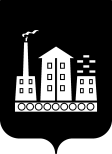 АДМИНИСТРАЦИЯГОРОДСКОГО ОКРУГА СПАССК-ДАЛЬНИЙ ПОСТАНОВЛЕНИЕ07 июня 2022г.                    г. Спасск-Дальний, Приморского края                  № 374-паОб установлении расходного обязательства по капитальному ремонту стадиона  муниципального бюджетного учреждения «Спортивная школа «Атлант», расположенного по адресу: ул. Пионерская, 1 в г. Спасск-ДальнийВ соответствии с Бюджетным кодексом Российской Федерации, Федеральным законом от 6 октября 2003 года № 131-ФЗ «Об общих принципах организации местного самоуправления в Российской Федерации», постановлением Администрации Приморского края от 27 декабря 2019 года № 920-па «Об утверждении государственной программы Приморского края «Развитие физической культуры и спорта Приморского края» на 2020 - 2027 годы», Уставом городского округа Спасск-Дальний, Администрация городского округа Спасск-ДальнийПОСТАНОВЛЯЕТ:Установить, что расходы по капитальному ремонту стадиона муниципального бюджетного учреждения «Спортивная школа «Атлант», расположенного по адресу: ул. Пионерская, 1, в г. Спасск-Дальний, предусмотренные в бюджете городского округа Спасск-Дальний за счет средств субсидий, являются расходным обязательством городского округа Спасск-Дальний.Определить Администрацию городского округа Спасск-Дальний главным распорядителем средств субсидий.Назначить уполномоченным  структурным подразделением Администрации городского округа Спасск-Дальний, обеспечивающим целевое и эффективное использование бюджетных средств по капитальному ремонту стадиона муниципального бюджетного учреждения «Спортивная школа «Атлант», расположенного по адресу: ул. Пионерская, 1, в  г. Спасск-Дальний,  управление по физической культуре и спорту Администрации городского округа Спасск - Дальний (Апанасенко).Административному управлению Администрации городского округа Спасск-Дальний (Моняк) настоящее постановление  разместить на официальном сайте правовой информации городского округа Спасск-Дальний.Контроль за исполнением настоящего постановления возложить на заместителя главы Администрации городского округа Спасск-Дальний        Белякову Л.В.Глава городского округа Спасск-Дальний				    О.А. Митрофанов